Chủ đề: [Giải toán 6 sách kết nối tri thức với cuộc sống] tập 2 - Bài 28. Số thập phân.Dưới đây Đọc tài liệu xin gợi ý trả lời Luyện tập 1 trang 29 SGK Toán lớp 6 Tập 2 sách Kết nối tri thức với cuộc sống theo chuẩn chương trình mới của Bộ GD&ĐT:Giải Luyện tập 1 trang 29 Toán lớp 6 Tập 2 Kết nối tri thứcCâu hỏi :1. Viết các số thập phân dưới dạng số thập phân.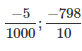 2. Viết các số thập phân xuất hiện trong đoạn tin hình 7.1b dưới dạng phân số thập phân.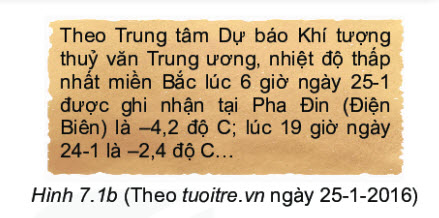 -/-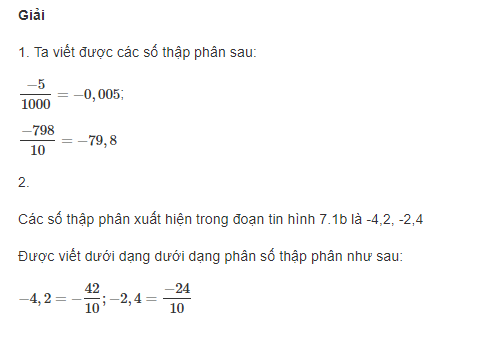 Vậy là trên đây Đọc tài liệu đã hướng dẫn các em hoàn thiện phần giải toán 6: Luyện tập 1 trang 29 Toán lớp 6 Tập 2 Kết nối tri thức. Chúc các em học tốt.